PowerShellPowerShell  permet  d’entrer des commandes en mode texte. Structure des répertoires utilisés dans les notes :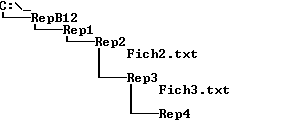 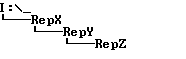 Façon de nommer les fichiers : (comme Windows)Chemin absolu : chemin à partir de la racineEx : pour nommer le fichier Fich2 en utilisant un chemin absolu :      C:\RepB12\Rep1\Rep2\Fich2Chemin relatif : à partir du répertoire courantRépertoire courant : répertoire dans lequel on est (équivalent  du répertoire sélectionné en Windows)Ex : pour nommer le fichier Fich2 en utilisant le chemin relatif avec Rep1 comme répertoire courant :      Rep2\Fich2Get-ChildItemDonne la liste des fichiers et répertoires dans un répertoire donné.Exemples :Faire afficher  la liste des fichiers et répertoires sous  Rep2 en utilisant un chemin absoluGet-ChildItem   C:\RepB12\Rep1\Rep2Résultat :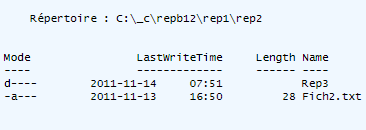      Note : résultat : 1 niveau seulementFaire afficher  la liste des fichiers et répertoires sous  Rep2 en utilisant un chemin relatif  (c’est-à-dire en utilisant le répertoire courant). Le répertoire courant est  Rep1.Get-ChildItem  Rep2Résultat :Soit maintenant RepB12 le répertoire courant.Faire afficher  la liste des fichiers et répertoires sous  Rep2 en utilisant un chemin relatif  (c’est-à-dire en utilisant le répertoire courant)Get-ChildItem Rep1\Rep2Résultat :Get-Help  pour obtenir de l’aide sur une commandeIl est possible d’obtenir de l’information sur les commandes PSH en tapant  Get-Help suivi du nom de la commande.Exemple :Si on veut de l’information sur la commande Get-ChildItem :   Get-Help   Get-ChildItemLa commande Get-Help  peut aussi être utilisée avec les  paramètres  suivants :-examples-detailed-fullÀ retenir : c’est le paramètre path que est affecté par la notion de chemin absolu ou relatifTree   (commande DOS)Affiche l’arborescence  des répertoiresTree       :  affiche l’arborescence des répertoiresTree /f   :  affiche l’arborescence  des fichiers et des répertoiresNew-ItemCrée un élément  (ex : fichier ou répertoire)Exemples :Créer le répertoire  RepW sous le répertoire RepZ en utilisant le chemin relatif (répertoire courant : RepX)New-Item     -name  RepW      -path  RepY\RepZ      -type directoryAutre syntaxe correcte :New-Item    -path  RepY\RepZ\RepW    -type directoryCréer le fichier  Toto.txt  dans le répertoire RepY en utilisant le chemin relatif (répertoire courant : RepY)New-Item    -name  Toto.txt   -type  fileNote : lorsqu’on est dans le répertoire courant, on peut omettre le paramètre   path  (on aurait aussi pu utiliser   path .  )Remove-ItemDétruit un ou des  élément(s) (ex :fichier ou répertoire)Exemples :Détruire  le répertoire  RepW  créé précédemment en utilisant le chemin relatif (répertoire courant : RepY)Remove-Item   Repz\RepwDétruire  le Fichier Toto  créé précédemment en utilisant le chemin relatif (répertoire courant : RepX)Remove-Item   RepY\TotoGet-Content  Donne  le contenu d’un fichier Exemple :Faire afficher le contenu du fichier Fich2.txt en utilisant le chemin relatif (répertoire courant : Rep1)Get-content  Rep2\Fich2.txtSet-Content et Add-Content Ces deux commandes permettent d’écrire dans un fichier. La première écrase ce qu’il y avait dans le fichier en écrivant  et la seconde ajoute du texte au texte déjà existant. Note : si le fichier n’existe pas ,   les commandes Set-Content  et  Add-Content   vont le créerExemples :Remplacer tout ce qu’il y a dans le fichier Fich2.txt par la ligne suivante :ABCDE. Utiliser le chemin absolu.Set-Content  -path  C:\RepB12\Rep1\Rep2\Fich2.txt     -value  "ABCDE"Note : on peut omettre le mot   -path   (ainsi que  -value)Ajouter au fichier Fich2.txt   la ligne suivante :FGHIJ.Cette fois, utiliser le chemin relatif (Répertoire courant : RepB12).Add-Content   Rep1\Rep2\Fich2.txt     -value  "FGHIJ"Set-LocationModifie le répertoire courantSoit Rep1 le répertoire courant.Si on veut que Rep3 devienne le répertoire courant, il faut faire la commande suivante :Set-Location  Rep2\Rep3Notes : ..    fait remonter  le répertoire courant d’un niveauExemple :  Soit Rep4 le répertoire courant . La commande  Set-location  ..   fera en sorte que le répertoire courant  devienne Rep3.ii)   on peut utiliser  plusieurs fois   ..   dans une commande pour faire remonter de plus d’un niveau Exemple :  Soit Rep4 le répertoire courant . La commande  Set-location  ..\..   fera en sorte que le répertoire courant  devienne Rep2.iii)  \ remonte à la racineExemple : Soit Rep4  le répertoire courant. La commande Set-location \  fera en sorte que le répertoire courant devienne  C :iv)     ..   et  \  peuvent aussi être utilisés dans les autres commandes Exemple :Faire afficher le contenu du fichier Fich2.txt en utilisant le chemin relatif (Rep4 est le répertoire courant)Get-Content   ..\..\Fich2.txtv)  Lorsqu’on veut  changer le contexte courant pour  une autre racine, on peut omettre set-locationExemple : Soit C:\repB12\rep1  le contexte courant et je veux avoir i:\ comme contexte courant :Je peux taper set-location  i :   ou simplement   i :vi)      –path .     est équivalent à omettre le paramètre path dans la commandeCopy-ItemCopie un élément d’un endroit à un autreClear-HostEfface le contenu de l’écran  (partie résultats des commandes)Get-dateDonne  la date et l’heure  courantesCaractères génériques (Wildcards)L’étoile (*) peut être utilisée pour remplacer des caractères. Exemple :Si on veut indiquer dans une commande  tous les fichiers qui commencent pas B, suivi de n’importe quels caractères, on peut écrire B*.PipingIl est possible de joindre deux (ou plus) commandes PSH  en utilisant le piping. Le résultat de la première commande est envoyé à  la deuxième commande. Le résultat de la deuxième commande est envoyé vers la troisième commande, ainsi de suite jusqu’à la fin.Exemple :Ajouter  le contenu  du fichier Fich3.txt au contenu du fichier Fich2.txt. Utiliser le chemin relatif (Répertoire courant : RepB12)Get-content  Rep1\Rep2\Rep3\Fich3.txt |  Add-content  Rep1\Rep2\Fich2.txtANNEXEPS C:\_c\repb12> get-help get-childItemNOM    Get-ChildItemRÉSUMÉ    Obtient les éléments et les éléments enfants à un ou plusieurs emplacements spécifiés.SYNTAXE    Get-ChildItem [[-Path] <string[]>] [[-Filter] <string>] [-Exclude <string[]>] [-Force] [-Include <string[  ]>] [-Name] [-Recurse] [-UseTransaction] [<CommonParameters>]    Get-ChildItem [-LiteralPath] <string[]> [[-Filter] <string>] [-Exclude <string[]>] [-Force] [-Include <st ring[]>] [-Name] [-Recurse] [-UseTransaction] [<CommonParameters>]DESCRIPTION    L'applet de commande Get-ChildItem obtient les éléments présents dans un ou plusieurs emplacements spécif iés. Si l'élément est un conteneur, elle obtient les éléments qui se trouvent à l'intérieur du conteneur,appelés éléments enfants. Vous pouvez utiliser le paramètre Recurse pour obtenir les éléments présents dans tous les conteneurs enfants.     L'emplacement peut être un emplacement de système de fichiers (répertoire, par exemple) ou un emplacementexposé par un autre fournisseur (ruche de Registre ou magasin de certificats, par exemple).LIENS CONNEXES    Online version: http://go.microsoft.com/fwlink/?LinkID=113308    about_Providers     Get-Item     Get-Alias     Get-Location     Get-Process PS C:\_c\repb12> get-help get-childItem  -detailedNOM    Get-ChildItem  RÉSUMÉ    Obtient les éléments et les éléments enfants à un ou plusieurs emplacements spécifiés.SYNTAXE    Get-ChildItem [[-Path] <string[]>] [[-Filter] <string>] [-Exclude <string[]>] [-Force] [-Include <string[]>] [-Name] [-Recurse] [-UseTransaction] [<CommonParameters>]    Get-ChildItem [-LiteralPath] <string[]> [[-Filter] <string>] [-Exclude <string[]>] [-Force] [-Include <strin g[]>] [-Name] [-Recurse] [-UseTransaction] [<CommonParameters>]DESCRIPTION    L'applet de commande Get-ChildItem obtient les éléments présents dans un ou plusieurs emplacements spécifiés . Si l'élément est un conteneur, elle obtient les éléments qui se trouvent à l'intérieur du conteneur, appelés éléments enfants. Vous pouvez utiliser le paramètre Recurse pour obtenir les éléments présents dans tous  les conteneurs enfants.    L'emplacement peut être un emplacement de système de fichiers (répertoire, par exemple) ou un emplacement ex posé par un autre fournisseur (ruche de Registre ou magasin de certificats, par exemple).PARAMÈTRES    -Exclude <string[]>        Omet les éléments spécifiés. La valeur de ce paramètre qualifie le paramètre Path. Entrez un élément ou  un modèle de chemin d'accès, tel que « *.txt ». Les caractères génériques sont autorisés.    -Filter <string>        Spécifie un filtre dans le format ou le langage du fournisseur. La valeur de ce paramètre qualifie le pa ramètre Path. La syntaxe du filtre, notamment l'utilisation de caractères génériques, dépend du fournisseur. Les filtres sont plus efficaces que les autres paramètres, car le fournisseur les applique lors de  la récupération des objets, plutôt que de laisser le soin à Windows PowerShell de filtrer les objets unefois qu'ils ont été récupérés.    -Force [<SwitchParameter>]        Permet à l'applet de commande d'obtenir des éléments, tels que des fichiers cachés ou système qui, sinon , ne sont pas accessibles par l'utilisateur. L'implémentation est différente d'un fournisseur à l'autre.         Pour plus d'informations, consultez about_Providers. Même en utilisant le paramètre Force, l'applet de commande ne peut pas remplacer les restrictions de sécurité.    -Include <string[]>        Récupère uniquement les éléments spécifiés. La valeur de ce paramètre qualifie le paramètre Path. Entrez un élément ou un modèle de chemin d'accès, tel que « *.txt ». Les caractères génériques sont autorisés.        Le paramètre Include n'a d'effet que si la commande inclut le paramètre Recurse ou si le chemin d'accès  mène au contenu d'un répertoire tel que C:\Windows\*, où le caractère générique spécifie le contenu du répertoire C:\Windows.    -LiteralPath <string[]>        Spécifie un chemin d'accès à un ou plusieurs emplacements. Contrairement à Path, la valeur de LiteralPath est utilisée exactement telle que vous la tapez. Aucun caractère n'est interprété en tant que caractère générique. Si le chemin d'accès inclut des caractères d'échappement, mettez-le entre des guillemets simples. Les guillemets simples indiquent à Windows PowerShell qu'aucun caractère ne doit être interprété en tant que séquence d'échappement.    -Name [<SwitchParameter>]        Récupère uniquement les noms des éléments à partir des emplacements. Si vous dirigez la sortie de cette commande vers une autre commande, seuls les noms des éléments sont transmis.    -Path <string[]>        Spécifie un chemin d'accès à un ou plusieurs emplacements. Les caractères génériques sont autorisés. L'emplacement par défaut est le répertoire actif (.).    -Recurse [<SwitchParameter>]        Obtient les éléments aux emplacements spécifiés, de même que dans tous les éléments enfants de ces emplacements.         Recurse n'a d'effet que si le chemin d'accès pointe vers un conteneur doté d'éléments enfants, tel que C:\Windows ou C:\Windows\*. Il n'a aucun effet si le chemin pointe vers un élément n'ayant pas d'éléments enfants, tel que C:\Windows\*.exe.    -UseTransaction [<SwitchParameter>]        Inclut la commande dans la transaction active. Ce paramètre est valide uniquement lorsqu'une transaction est en cours. Pour plus d'informations, consultez about_Transactions.    <CommonParameters>        Cette applet de commande prend en charge les paramètres courants : Verbose, Debug,ErrorAction, ErrorVariable, WarningAction, WarningVariable,OutBuffer et OutVariable. Pour plus d'informations, tapez« get-help about_commonparameters ».    -------------------------- EXEMPLE 1 --------------------------    C:\PS>get-childitem    Description    -----------    Cette commande obtient les éléments enfants à l'emplacement actuel. S'il s'agit d'un répertoire de système d e fichiers, elle obtient les fichiers et les sous-répertoires du répertoire actif. Si l'élément n'a pas d'él éments enfants, cette commande retourne à l'invite de commandes sans rien afficher.    L'affichage par défaut répertorie le mode (attributs), l'heure de la dernière écriture, la taille du fichier (longueur) et le nom du fichier. Les valeurs valides pour le mode sont d (répertoire), a (archive), r (en lecture seule), h (masqué) et s (système).    -------------------------- EXEMPLE 2 --------------------------    C:\PS>get-childitem . -include *.txt -recurse -force    Description    -----------    Cette commande récupère tous les fichiers .txt présents dans le répertoire actif et ses sous-répertoires. Lepoint (.) représente le répertoire actif et le paramètre Include spécifie l'extension du nom de fichier. Le paramètre Recurse indique à Windows PowerShell que les objets doivent être récupérés de manière récursive e t que l'objet de la commande est le répertoire spécifié et son contenu. Le paramètre force ajoute des fichie rs masqués à l'affichage.    -------------------------- EXEMPLE 3 -------------------------    C:\PS>get-childitem c:\windows\logs\* -include *.txt -exclude A*    Description    -----------    Cette commande répertorie les fichiers .txt du sous-répertoire Logs, à l'exception de ceux dont le nom comme nce par la lettre A. Elle utilise le caractère générique (*) pour indiquer le contenu du sous-répertoire Logs et non le conteneur du répertoire. Comme le paramètre Recurse n'est pas inclus dans la commande, Get-Child Item n'inclut pas automatiquement le contenu du répertoire. Vous devez par conséquent spécifier ce contenu.    -------------------------- EXEMPLE 4 --------------------------    C:\PS>get-childitem registry::hklm\software    Description    -----------    Cette commande récupère toutes les clés de Registre de la clé HKEY_LOCAL_MACHINE\SOFTWARE dans le Registre sur l'ordinateur local.    -------------------------- EXEMPLE 5 --------------------------    C:\PS>get-childitem -name    Description    -----------    Cette commande récupère uniquement les noms d'éléments dans le répertoire actif.    -------------------------- EXEMPLE 6 --------------------------    C:\PS>get-childitem cert:\. -recurse -codesigningcert    Description    -----------    Cette commande obtient dans le magasin de certificats tous les certificats ayant une autorité de signature de code.     La commande utilise l'applet de commande Get-ChildItem. Le chemin d'accès spécifie le lecteur Cert: exposé par le fournisseur de certificats de Windows PowerShell. La barre oblique inverse (\) spécifie un sous-répertoire du magasin de certificats, tandis que le point (.) représente le répertoire actif, c'est-à-dire le répe rtoire racine du magasin de certificats. Le paramètre Recurse spécifie une recherche récursive.    Le paramètre CodeSigningCertificate est un paramètre dynamique qui obtient uniquement les certificats ayant  une autorité de signature de code. Pour plus d'informations, tapez « get-help certificate ».    -------------------------- EXEMPLE 7 --------------------------    C:\PS>get-childitem * -include *.exe    Description    -----------    Cette commande récupère tous les éléments du répertoire actif dont le nom de fichier est doté de l'extension  « .exe ». Le caractère générique (*) représente le contenu du répertoire actif (pas le conteneur). Lors de  l'utilisation du paramètre Include sans le paramètre Recurse, le chemin d'accès doit pointer vers le contenuet non un conteneur.